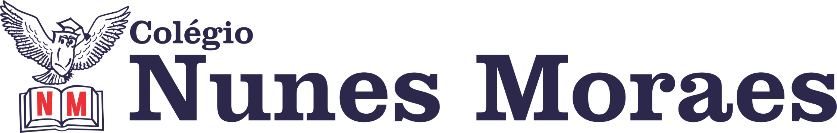 AGENDA DIÁRIA 4° ANO, 28 DE MAIO.1ª AULA: AULA EXTRA.2ª AULA: ARTE.  Objeto de conhecimento: Capítulo 8. Escutem as palavras.Aprendizagens essenciais: Reconhecer e apreciar formas distintas de manifestações do teatro presentes em diferentes contextos, aprendendo a ver e a ouvir histórias dramatizadas e cultivando a percepção, o imaginário, a capacidade.Link da aula: https://youtu.be/JjOjqFeYaSE Atividades propostas: 01.Atividade de classe: Leitura e explicação das páginas 90,91e 92. Resolução da página 93.02.Atividade de casa: Não haverá.3ª AULA: PRODUÇÃO TEXTUAL.Objeto de conhecimento: Capítulo 8: Crônica.Aprendizagens essenciais: Ler e compreender planejar e produzir o gênero textual crônica, identificando-o como narrativa literária que possibilita a reflexão crítica sobre situações cotidianas (EF15LP05).Link da aula: https://youtu.be/02I9iS7zD0c Atividades propostas: 01-Atividade de classe: Leitura, explicação e resolução da página 66 (livro de português). 02-Atividade de casa: Não haverá.4ª AULA: PRODUÇÃO TEXTUAL.Objeto do conhecimento: Capítulo 8: Crônica.Aprendizagens essenciais: Ler e compreender, planejar e produzir o gênero crônica, identificando-o como narrativa literária que possibilita a reflexão crítica sobre situações cotidianas (EF15LP05).Link da aula: https://youtu.be/9SPvUW7N0u0 Atividades propostas:01-Atividade de classe: Explicação e resolução das páginas 67 e 68 (livro de português), anexo 1 página 119.02-Atividade de casa: Não haverá.